A: Consejo de redacción de la revista Cooperativismo y Desarrollo.Nos permitimos presentar para proceso editorial con fines de publicación el artículo “El uso del Facebook como herramienta pedagógica para mejorar la comprensión lectora en educación superior” y declaramos:Que es inédito.Que cada una de las personas que en el mismo constan como autora o autor ha contribuido directamente al contenido intelectual del trabajo, aprueba los contenidos del manuscrito que se somete a proceso editorial y da su conformidad para que su nombre figure en la autoría del mismo.Que este artículo no ha sido publicado previamente, no se encuentra en proceso de revisión en otra revista, ni figura en otro trabajo aceptado para publicación por otra editorial.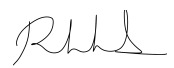 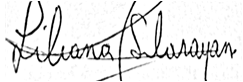  Liliana Abelina Silarayan Ruiz				Rosario del Pilar De la Cruz Vila                   Autor 1                                                                                                           Autor 2               (nombre y firma)                                                                            (nombre y firma)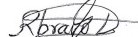 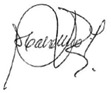      Dalia Rosa Bravo Guevara     				Beatriz Hortencia Caballero Montero                          Autor 3 			                                                                       Autor 4                (nombre y firma)                                                                        (nombre y firma)AutoríaTodos los autores, para recibir créditos como tal, deben haber contribuido sustancialmente en los siguientes aspectos o categorías dentro de la investigación:Concepción y diseño del estudioRecogida, análisis e interpretación de datosElaboración del borrador (primera versión)Revisión crítica del artículo con aportes importantes a su contenido intelectualAprobación de la versión final a ser publicadaTodos los autores son responsables de la integridad y calidad del artículo enviado y eventualmente publicado. Los autores que no entren dentro de esas categorías pueden ser mencionados en los agradecimientos. Generalmente ni la colecta de datos ni el aporte de fondos pueden considerarse exclusivamente para acreditar autoría.Declaración de la contribución de los autoresLos autores deben declarar en esta carta, explícitamente, el aporte de cada uno a la investigación.A modo de ejemplo, las contribuciones pueden describirse de la siguiente manera:(Nombre y apellidos) y (Nombre y apellidos) diseñaron el estudio, analizaron los datos y elaboraron el borrador(Nombre y apellidos) estuvo implicado en la recogida, el análisis e interpretación de los datosTodos los autores revisaron la redacción del manuscrito y aprueban la versión finalmente remitidaTodos aquellos que contribuyeron al artículo pero que no se ajustan a las categorías mencionadas de autor o sus aportes no fueron suficientes para acreditarse la autoría, deben indicarse en Agradecimientos, explicitando el tipo de aporte realizado.